桃園市立自強國民中學110學年度第一學期 八年級數學 補考題庫一、選擇題(每題5分)(　A  ) 1. 9212－8202的值是下列哪個數的倍數？(A) 101	(B) 820	(C) 921	(　A　) 2.	有四位同學想要算出8.52的值，他們的方法如右，如果這四人接下來都沒有計算或其他方面的錯誤，那麼誰的答案是正確的？(A) 小瑛   (B) 小岳   (C) 阿日	(  B  ) 3. 若(383－83)2＝3832－83×a，則a＝？(A) 583	(B) 683	(C) 783	(　C　) 4.	若多項式(a－3)x2＋(b＋1)x＋c－2是x的一次多項式，則關於a、b、c三個數的條件，下列何者正確？(A) a≠3	(B) b＝－1	(C) c為任意數	(　C  ) 5. 下列敘述何者正確？          (A) 0.2是0.4的平方根	(B) －72＝－49，所以－7是－49的平方根
(C) 若a是26的平方根，則－a也是26的平方根	 (　B　) 6. 已知A為x的二次多項式，B為x的一次多項式，則A＋2B為x的幾次多項式？(A) 一次	(B) 二次	(C) 三次	(　A　) 7.	已知(3x＋m)(nx＋3)計算後，x2項係數與常數項都是6，則此多項式x項係數為何？(A) 13	(B) 7	(C) 9	(　B　) 8. 化簡(8x2＋5x－6)＋(ax2－6x＋b)的結果，若x2項係數為2，常數項為3，則a＋b＝？(A) 1	(B) 3	(C) 5	 (　C　) 9. 下列敘述何者正確？(A)±4的平方根為16	  (B) 1的平方根為1  (C)－5是25的平方根	(　B　) 10. －的值介於哪兩個連續整數之間？          (A)－13和－14	     (B)－14和－15	   (C)－15和－16	(　C　) 11.	 下列何者不是 的同類方根？(A)       (B)       (C)      (　C　) 12. 若a＝＋2，b＝，則a與b的關係為下列何者？(A) 相等    (B) 互為倒數    (C) 互為相反數    (　B　) 13. 若3、4、x是直角三角形的三邊長，則x可能為下列何者？  甲：2　　乙：5　　丙：6　　丁：　　戊：  (A) 僅乙	(B) 僅乙、丁	(C) 僅丁、戊	(　B　) 14.	 已知A、B兩個多項式，其中A＝(2x＋3)(3x－1)、B＝(3x－1)(4x－3)，在下列各多項式中，哪個是A與B的公因式？(A) 4x－3	(B) 3x－1	(C) 2x＋3	(　B　) 15. 已知x－2是2x2＋5x＋k的因式，下列哪個也是2x2＋5x＋k的因式？(A) 2x＋5	(B) 2x＋9	(C) 2x－7	(　B　) 16. 下列何者是最簡根式？(A)      (B)      (C)      (　B　) 17. 右圖是A鎮到B鎮的道路圖，它是利用間隔均為1的棋盤式方格為底 
所設計的，則從A鎮到B鎮走哪條路徑最短？ 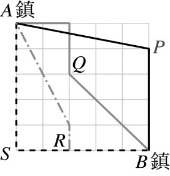 (A) P         (B) Q         (C) R   (　C　) 18. 下列三個式子展開化簡後都是x2＋4x＋3，何者是它的因式分解？(A) x(x＋4)＋3        (B) (x＋2)2－1        (C) (x＋3)(x＋1)		(　B　) 19. 已知P、Q、R三個多項式，其中P＝6x2－2x、Q＝(2x＋1)(2x－1)、R＝           (2x＋1)(6x－3)－x(6x－3)，則下列選項中何者有一次公因式？(A) P、Q     (B) Q、R     (C) P、R     (D) 以上皆無(　C　) 20.	 若195x2＋4x－4可因式分解成(15x＋a)(bx＋c)，其中a、b、c均為整數，則下列敘述何者錯誤？(A) b是195的因數	 (B) 4是c的倍數     (C) ab＞15c	 (　B　) 21. 下列何者是一元二次方程式？(A) x＋3＝0       (B) x2＋5x＝－13       (C) x2＋x－3		 (　B　) 22. 若(m－2)x2＋(m－5)x＋3＝0是x的一元二次方程式，則m的條件為何？(A) m＝2	(B) m≠2　	(C) m≠5	(　C  ) 23. －3是下列哪些方程式的解？ 甲：x2＋9＝0  乙：(x－3)2＝0  丙：x2－9＝0   丁：(x＋3)(4x－25)＝0(A) 僅甲、乙   (B) 僅甲、丁   (C) 僅丙、丁   (　B  ) 24.	 若x的一元二次方程式x2－mx－4m＝0的一根為4，則此一元二次方程式的另一根為多少？(A) －1　	(B) －2　	(C) －4　	 (　A  ) 25. 若x的一元二次方程式x2＋ax－2a＝0的一根為1，求a的值為多少？(A) 1	(B) 2	(C) 3	 (　A　) 26. 解一元二次方程式x2－6x＋7＝0，得兩根為a和b，則ab＝？(A) 7　	(B) 6　	(C) 5	(　C　) 27. 已知x的一元二次方程式x2－10x＋(5m＋10)＝0有重根，則m＝？(A) 1　	(B) 2　	(C) 3　	(　A　) 28. 已知x的一元二次方程式ax2－(a＋1)x＋1＝0有重根，則a＝？(A) 1　	(B) 2　	(C) 3　	(　A　) 29. 小茹班上在園遊會中販賣鬆餅，已知當天賣出鬆餅的數量是鬆餅單價的2倍少20，並獲得收入1750元。試問鬆餅每個賣多少元？(A) 35	(B) 40	(C) 45	(　C　) 30. 下圖為小翊與烘焙師傅的談話過程。

根據上方的談話，試問原本正方形紙板的邊長是多少公分？(不計餅乾盒的厚度)(A) 14	(B) 16	(C) 18	(　B　) 31. 已知x的一元二次方程式x2－8x＋(3m＋7)＝0有重根，則m＝？(A) 2	(B) 3	(C) 4	(　A　) 32. 下列何者是完全平方式？(A) 9x2－6x＋1	(B) 2x2－2x－4	(C) x2＋4x－4	(　A　) 33. 下列方程式中，何者的解是重根？(A) 9x2－6x＋1＝0	(B) 2x2－2x－4＝0	(C) x2＋4x－4＝0  (　A　) 34.	 阿賢到文具店購買筆記本，已知他購買的數量比筆記本的單價少14，結帳時付給老闆300元並找回25元。試問筆記本每本賣多少元？(A) 25	(B) 30	(C) 35	 (　B　) 35.	右圖為某班的身高相對次數分配折線圖，若只知道人數最多的一組為12人，則全班共有多少人？(A) 45         (B) 40         (C) 35	小瑛：8.52＝(8＋0.5)2＝82＋2×8×0.5＋0.52小岳：8.52＝()2＝阿日：8.52＝82＋0.52阿融：8.52＝(9－0.5)2＝92－2×9×0.5－0.52